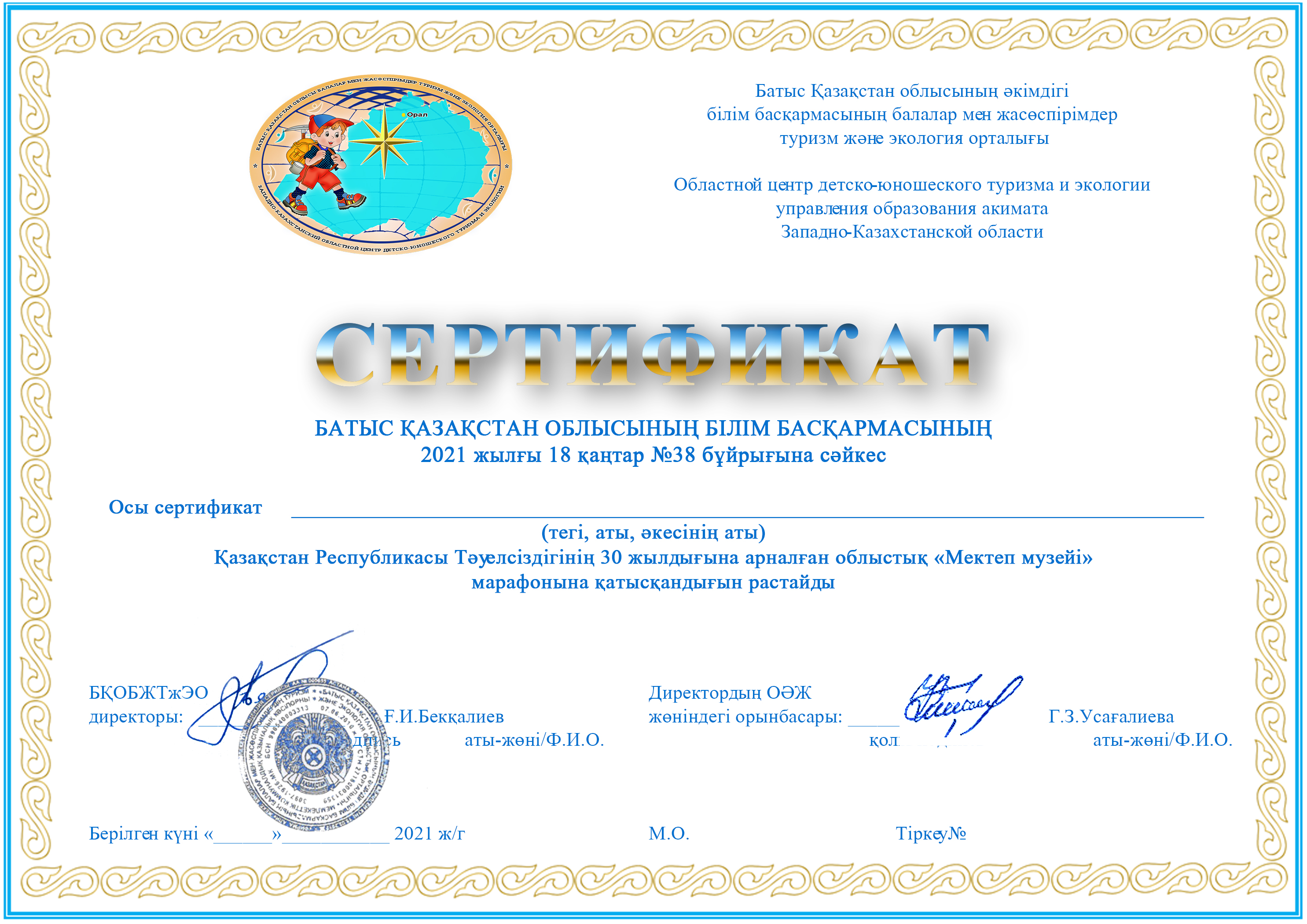                         Қуаныш Ағжан Қуанышұлы22     ақпан                                                                                      075